Publicado en   el 25/09/2014 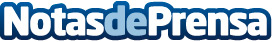 Francia gana el trofeo Lacoste 4 Naciones en Peralada Resort sumando su tercer títuloEl equipo de Francia se ha proclamado campeón del trofeo Lacoste 4 Naciones, celebrado en Peralada Resort (Girona), al imponerse a España por un punto tras una última ronda muy igualada. Italia y Alemania han finalizado en tablas resolviéndose el empate por Ups a favor de los alpinos, terceros clasificados.Datos de contacto:Nota de prensa publicada en: https://www.notasdeprensa.es/francia-gana-el-trofeo-lacoste-4-naciones-en Categorias: Golf http://www.notasdeprensa.es